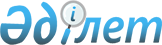 Об организации и обеспечении в январе-марте 2012 года приписки граждан мужского пола, которым в год приписки исполняется семнадцать лет к призывному участку
					
			Утративший силу
			
			
		
					Решение акима Аккольского района Акмолинской области от 6 декабря 2011 года № 19. Зарегистрировано Управлением юстиции Аккольского района Акмолинской области 30 декабря 2011 года № 1-3-165. Утратило силу в связи с истечением срока применения - (письмо Аккольского районного маслихата Акмолинской области от 17 июня 2013 года № 01-10/42)      Сноска. Утратило силу в связи с истечением срока применения - (письмо Аккольского районного маслихата Акмолинской области от 17.06.2013 № 01-10/42).

      В соответствии со статьей 33 Закона Республики Казахстан от 23 января 2001 года «О местном государственном управлении и самоуправлении в Республике Казахстан», со статьей 17 Закона Республики Казахстан от 8 июля 2005 года «О воинской обязанности и воинской службе», Правилами о порядке ведения воинского учета военнообязанных и призывников в Республике Казахстан, утвержденных постановлением Правительства Республики Казахстан от 5 мая 2006 года № 371, аким Аккольского района РЕШИЛ:



      1. Организовать и обеспечить в январе – марте 2012 года приписку граждан мужского пола, которым в год приписки исполняется семнадцать лет к призывному участку государственного учреждения «Отдел по делам обороны Аккольского района Акмолинской области».



      2. Контроль за исполнением настоящего решения возложить на заместителя акима района Канатову Р.М.



      3. Настоящее решение вступает в силу со дня государственной регистрации в Департаменте юстиции Акмолинской области и вводится в действие со дня официального опубликования.      Аким района                                А.Уисимбаев      «СОГЛАСОВАНО»      Начальник государственного

      учреждения «Отдел по делам

      обороны Аккольского

      района Акмолинской области»                Нурмагамбетов К.Т.
					© 2012. РГП на ПХВ «Институт законодательства и правовой информации Республики Казахстан» Министерства юстиции Республики Казахстан
				